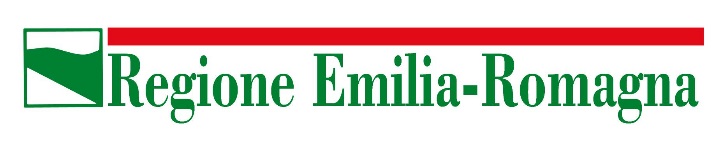 MODELLO DI PROCURA SPECIALE(Da allegare alla domanda di contributo solo se chi appone la firma digitale alla domanda ed ai suoi allegati è diverso dal legale rappresentante dell’impresa proponente)LA PRESENTE PROCURA VA FIRMATA DAL LEGALE RAPPRESENTANTE O DAL LIBERO PROFESSIONISTA IN ORIGINALE; DELL’ORIGINALE FIRMATO VA FATTA UNA COPIA IN PDF CHE ANDRÀ TRASMESSA, INSIEME A COPIA DEL DOCUMENTO DI IDENTITÀ DEL MEDESIMO LEGALE RAPPRESENTANTE, CON IL RESTO DEI DOCUMENTI RICHIESTI DAL BANDO. PROCURA SPECIALEai sensi del co.3 bis art.38 DPR.445/2000con la presente scrittura, a valere ad ogni fine di legge, conferisco a:con sede (solo per forme associate)nella persona di:Procura speciale(scegliere uno o più delle seguenti attività)per la sottoscrizione con firma digitale, compilazione e presentazione telematica alla Regione Emilia-Romagna della domanda di partecipazione al “BANDO PER IL SOSTEGNO AGLI INVESTIMENTI DELLE IMPRESE OPERANTI NELLE ATTIVITA' RICETTIVE E TURISTICO-RICREATIVE (art. 6 L.R. 25/2018)”;per tutti gli atti e le comunicazioni, inerenti all’inoltro on-line della medesima domanda;per l’elezione del domicilio speciale elettronico di tutti gli atti e le comunicazioni inerenti la domanda e/o il procedimento amministrativo di cui al punto 1, presso l’indirizzo di posta elettronica del procuratore, che provvede alla trasmissione telematica (la ricezione di atti e provvedimenti anche limitativi della sfera giuridica del delegante);altro (specificare, ad es.: ogni adempimento successivo previsto dal procedimento):     ______________________________________________________________________Sarà mia cura comunicare tempestivamente l’eventuale revoca della procura speciale.Dichiaro inoltreai sensi e per gli effetti dell’articolo 46 e 47 del D.P.R. 445/2000 e consapevole delle responsabilità penali di cui all’articolo 76 del medesimo D.P.R. 445/2000 per le ipotesi di falsità in atti e dichiarazioni mendaci, che:i requisiti dichiarati nella domanda corrispondono a quelli effettivamente posseduti e richiesti per i soggetti indicati ed i locali dell’attività, dalla normativa vigente;la corrispondenza delle copie dei documenti allegati alla domanda rispetto ai documenti conservati dall’impresa e dal procuratore.Firma del legale rappresentante_______________________________________________(accompagnata dalla fotocopia del documento di riconoscimento del delegante e del delegato ai sensi dell’articolo 38, del DPR 28.12.2000, n. 445)ALLEGATO EPRESA IN VISIONE E ADESIONE ALLACARTA DEI PRINCIPI DI RESPONSABILITA’ SOCIALEIl sottoscritto (cognome e nome) ________________________________, nato a _________________, in data ____________ residente in, via _____________ n. __ Comune _____________________________________ Prov. _____c.a.p. ________ codice fiscale _________________________, in qualità di legale rappresentante dell’impresa          ______________________________________ dichiaradi avere preso visione e aderire alla seguente “Carta dei principi di responsabilità sociale d’impresa della Regione Emilia-Romagna”:PremessaLa Regione Emilia-Romagna, mediante i Programmi regionali, nazionali e comunitari che gestisce direttamente, sostiene i progetti d’impresa nel campo della ricerca, dell’innovazione, dell’internazionalizzazione, atraverso contributi diretti a fondo perduto, agevolazioni finanziarie,organizzazione della rete dei servizi per la ricerca e l’innovazione, azioni di promozione. A fronte di tale impegno ti chiede di contribuire a rendere più sostenibile e innovativo il territorio regionale, promuovendo i principi della presente Carta per la Responsabilità Sociale d’Impresa. La Regione Emilia-Romagna intende così favorire la nascita e la crescita di imprese e filiere produttive innovative e socialmente responsabili, orientate alla pratica dei principi della responsabilità sociale d’impresa (RSI), in coerenza con le strategie per lo sviluppo economico e sociale promossi dalla Commissione Europea e con provvedimenti di livello nazionale che valorizzano le azioni di RSI quali il rating di legalità.Che cosa è la Carta dei Principi della Responsabilità SocialePer Responsabilità Sociale d’Impresa (RSI) si intende la volontà e la pratica da parte di un’impresa di incorporare tematiche con ricadute sociali e ambientali all’interno del proprio sistema di decisione e gestione, di ridurre i propri impatti sull’ambiente e sul contesto territoriale, in modo responsabile e trasparente, conformemente con la legislazione nazionale e internazionale, ma anche capace di andare al di là delle prescrizioni normative.Gli impegni previsti in modo sintetico dalla Carta dei Principi di RSI che ti proponiamo, sono ispirati alla Lnea Guida internazionale ISO 26001 sulla Responsabilità Sociale e ai principali riferimenti internazionali in materia da parte dell’OCSE, dell’ONU e dell’Unione Europea (Linee Guida OCSE, Millennium Development Goals, Enterprise 2020); la Regione ha provveduto a diffonderli attraverso eventi di formazione, sostegno a laboratori di imprese per la RSI, partecipazione a progetti nazionali, come potrai vedere dal sito http://imprese.regione.emiliaromagna.it/rsi Ora chiediamo il tuo impegno per farli conoscere in modo più capillare ed adattarli alla tua impresa, creando così valore per l’intero territorio.PRINCIPITrasparenza e StakeholdersOperare secondo principi e pratiche di anti-corruzione e di concorrenza leale, valutare periodicamente le aspettative dei vari stakeholders (dipendenti, clienti, fornitori, comunità locale, ambiente). Promuovere il dialogo e il coinvolgimento degli stakeholder attraverso periodici momenti di confronto e presentazione dei risultati delle azioni e impegni per la RSI. Assicurare buone e corrette relazioni con la catena dei fornitori e sub-fornitori. Intraprendere il percorso per ottenere il rating di legalità di cui al Decreto Legge 24 marzo 2012 n. 27, convertito con la Legge 62/2012, per consentire trasparenza e semplificazione nei rapporti con gli stakeholders e con la Pubblica Amministrazione.Benessere Dipendenti / Conciliazione Vita-LavoroPromuovere pari opportunità di trattamento dei dipendenti uomini e donne e favorire processi di inclusione anche verso i portatori di disabilità. Favorire lo sviluppo di un contesto di lavoro sicuro e attento alle condizioni di lavoro. Favorire l’utilizzo dei servizi di welfare e conciliazione lavoro famiglia anche attraverso lo sviluppo di azioni di welfare aziendale. Assicurare il periodico confronto, ascolto e coinvolgimento attivo dei dipendenti per favorire il benessere in azienda.Clienti e ConsumatoriRealizzare prodotti e servizi sicuri che garantiscano bassi impatti ambientale e facilità nel loro smaltimento e/o recupero. Realizzare attività di vendita, marketing e commercializzazione oneste e basate su comunicazioni e messaggi non fuorvianti o ingannevoli. Attivare azioni di comunicazione e dialogo con i consumatori nell’ambito della gestione delle informazioni, reclami e miglioramento continuo dei prodotti / servizi.Gestione Green di prodotti e processiPrevenire e ridurre forme di inquinamento, contenere la produzione di rifiuti e favorire il recupero e il riciclaggio degli scarti di produzione. Migliorare l’efficienza energetica nei processi produttivi e negli edifici e utilizzare energie rinnovabili per mitigare gli effetti sul cambiamento climatico. Introdurre criteri di eco-design in fase di lancio di nuovi prodotti per prevenire e contenere gli impatti ambientali e i costi ambientali per la filiera. Contribuire a proteggere i sistemi naturali e la biodiversità del territorio, utilizzando in modo sostenibile le risorse naturali comuni. Gestire i processi di acquisto dei materiali e servizi sulla base di criteri di elevata sostenibilità ambientale e sociale. Introdurre, dove possibile, sistemi di gestione ambientali e sociali, come fattori distintivi dell’impresa,Relazione con la Comunità Locale e il TerritorioContribuire a migliorare il benessere e lo sviluppo sociale ed economico del territorio sostenendo e/o partecipando ad iniziative e progetti di sviluppo locale (Scuole, Volontariato, Enti pubblici). Contribuire a promuovere il patrimonio culturale, storico ed identitario del territorio e della comunità. Segnalare alla Regione rilevanti e significative esperienze in materia di RSI e di innovazione per l’impresa da diffondere anche attraverso l’apposito spazio dedicato.FirmaALLEGATO FINFORMATIVA PER IL TRATTAMENTO DEI DATI PERSONALI AI SENSI DELL’ART. 13 DEL REGOLAMENTO EUROPEO N. 679/2016PremessaAi sensi dell’art. 13 del Regolamento europeo n. 679/2016, la Giunta della Regione Emilia-Romagna, in qualità di “Titolare” del trattamento, è tenuta a fornirle informazioni in merito all’utilizzo dei suoi dati personali. Identità e i dati di contatto del titolare del trattamentoIl Titolare del trattamento dei dati personali di cui alla presente Informativa è la Giunta della Regione Emilia-Romagna, con sede in Bologna, Viale Aldo Moro n. 52, cap 40127. Al fine di semplificare le modalità di inoltro e ridurre i tempi per il riscontro si invita a presentare le richieste di cui al paragrafo n. 9, alla Regione Emilia-Romagna, Ufficio per le relazioni con il pubblico (Urp), per iscritto o recandosi direttamente presso lo sportello Urp. L’Urp è aperto dal lunedì al venerdì dalle 9 alle 13 in Viale Aldo Moro 52, 40127 Bologna (Italia): telefono 800-662200, fax 051-527.5360, e-mail urp@regione.emilia-romagna.it.Il Responsabile della protezione dei dati personaliIl Responsabile della protezione dei dati designato dall’Ente è contattabile all’indirizzo mail dpo@regione.emilia-romagna.it o presso la sede della Regione Emilia-Romagna di Viale Aldo Moro n. 30.Responsabili del trattamento L’Ente può avvalersi di soggetti terzi per l’espletamento di attività e relativi trattamenti di dati personali di cui manteniamo la titolarità. Conformemente a quanto stabilito dalla normativa, tali soggetti assicurano livelli esperienza, capacità e affidabilità tali da garantire il rispetto delle vigenti disposizioni in materia di trattamento, ivi compreso il profilo della sicurezza dei dati.Formalizziamo istruzioni, compiti ed oneri in capo a tali soggetti terzi con la designazione degli stessi a "Responsabili del trattamento". Sottoponiamo tali soggetti a verifiche periodiche al fine di constatare il mantenimento dei livelli di garanzia registrati in occasione dell’affidamento dell’incarico iniziale.Soggetti autorizzati al trattamento I Suoi dati personali sono trattati da personale interno previamente autorizzato e designato quale incaricato del trattamento, a cui sono impartite idonee istruzioni in ordine a misure, accorgimenti, modus operandi, tutti volti alla concreta tutela dei suoi dati personali.Finalità e base giuridica del trattamentoIl trattamento dei suoi dati personali viene effettuato dalla Giunta della Regione Emilia-Romagna per lo svolgimento di funzioni istituzionali e, pertanto, ai sensi dell’art. 6 comma 1 lett. e) non necessita del suo consenso. I dati personali sono trattati per le seguenti finalità: Verifica del possesso dei requisiti necessari per poter presentare progetti ammissibili, ai sensi dei punti 1), 2) e 3) del bando;Verifica delle condizioni e dei requisiti oggettivi e soggettivi previsti per poter effettuare la concessione dei contributi connessi alla realizzazione dei progetti valutati ammissibili;Verifica delle condizioni e dei requisiti oggettivi e soggettivi previsti per poter procedere alla liquidazione dei contributi, nella fase successiva alla realizzazione dei progetti ammessi a finanziamento.I dati personali sono trattati per l’assegnazione dei contributi per la realizzazione nel 2019 e nel 2020 di progetti promozionali per l’artigianato ai sensi dell’art. 13, della L.R. n. 1/2010.Destinatari dei dati personaliI suoi dati personali potranno essere conosciuti esclusivamente dagli operatori della Direzione generale Economia della Conoscenza, del Lavoro e dell’Impresa della Regione Emilia-Romagna, individuati quali Incaricati del trattamento. Esclusivamente per le finalità previste dal bando, possono venire a conoscenza dei dati personali società terze fornitrici di servizi per la Regione Emilia-Romagna, previa designazione in qualità di Responsabili del trattamento e garantendo il medesimo livello di protezione.Alcuni dei dati personali comunicati alla Regione Emilia-Romagna, ai sensi degli articoli 26 e 27 del Decreto legislativo n. 33/2013 sono soggetti alla pubblicità sul sito istituzionale dell’Ente. Specificatamente, ai sensi della normativa richiamata, in caso di assegnazione di vantaggi economici, sono oggetto di pubblicazione:a) il nome dell’impresa o altro soggetto beneficiario ed i suoi dati fiscali;b) l’importo;c) la norma o il titolo a base dell’attribuzione;d) l’ufficio e il funzionario o dirigente responsabile del relativo procedimento amministrativo;e) la modalità seguita per l’individuazione del beneficiario;f) il link al progetto selezionato, al Suo curriculum (qualora sia Lei il soggetto assegnatario) nonché al contratto e capitolato della prestazione, fornitura o servizio.Trasferimento dei dati personali a Paesi extra UEI suoi dati personali non sono trasferiti al di fuori dell’Unione europea.Periodo di conservazioneI suoi dati sono conservati per un periodo non superiore a quello necessario per il perseguimento delle finalità sopra menzionate. A tal fine, anche mediante controlli periodici, viene verificata costantemente la stretta pertinenza, non eccedenza e indispensabilità dei dati rispetto al rapporto, alla prestazione o all'incarico in corso, da instaurare o cessati, anche con riferimento ai dati che Lei fornisce di propria iniziativa. I dati che, anche a seguito delle verifiche, risultano eccedenti o non pertinenti o non indispensabili non sono utilizzati, salvo che per l'eventuale conservazione, a norma di legge, dell'atto o del documento che li contiene.I suoi dirittiNella sua qualità di interessato, Lei ha diritto:•	di accesso ai dati personali;•	di ottenere la rettifica o la cancellazione degli stessi o la limitazione del trattamento che lo riguardano;•	di opporsi al trattamento;•	di proporre reclamo al Garante per la protezione dei dati personaliConferimento dei datiIl conferimento dei Suoi dati è facoltativo, ma necessario per le finalità sopra indicate. Il mancato conferimento comporterà l’impossibilità di effettuare la concessione del contributo previsto dal bando per la presentazione di progetti promozionali a favore dell’artigianato cui all’art.13, L.R. n. 1/2010.Io sottoscritto□Associazione (specificare)□Studio professionale (specificare)□Altro (es. privato cittadino, da specificare)ComuneProvinciaViaCod. FiscaleNomeCognomeCod. FiscaleCell./tel.e.mail/PEC